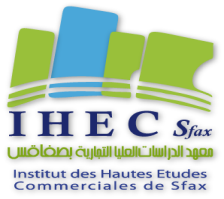 Avis pour les étudiants concernés par le stage volontaireNous informons tous les étudiants concernés par le stage volontaire que le dernier délai pour les demandes de stage volontaire est fixé pour le 30 Juillet 2020.     Directrice des stages 